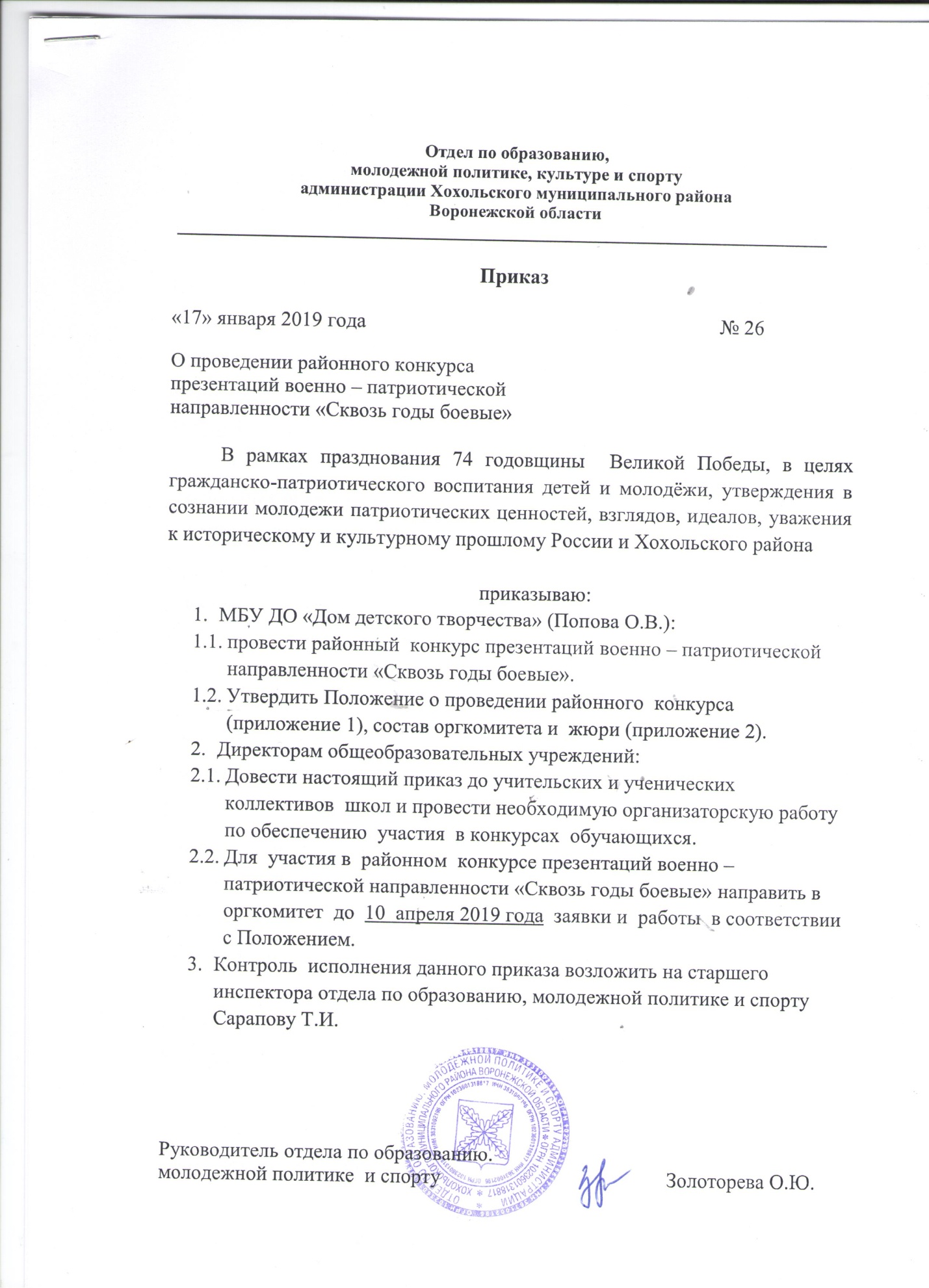 Приложение № 1ПОЛОЖЕНИЕ О КОНКУРСЕ презентаций  военно – ПАТРИОТИЧЕСКОЙ НАПРАВЛЕННОСТИ«СКВОЗЬ ГОДЫ БОЕВЫЕ»1. Общие положения.Цель Конкурса: расширение и углубление знаний о событиях Великой Отечественной войны; формирование чувства гражданственности и патриотизма, активной жизненной позиции обучающихся.Задачи Конкурса:- Содействие в развитии творческой активности талантливых детей;- воспитание нравственно-патриотических чувств, уважения к старшему поколению, ветеранам войны;- развитие интереса  к боевому прошлому нашей Родины, привлечение учащихся к изучению истории Отечества;- развитие творческих способностей обучающихся;        2. Порядок проведения Конкурса.2.1. Конкурс проводится в двух возрастных группах:-  5 – 8 классы;-  9 – 11 классыПредлагаемые номинации: - «Великие битвы Великой войны»; - «Летопись Великой Отечественной войны»; - «Всё для фронта, всё для Победы!» (героизм тружеников тыла); - Великая Отечественная война в истории «малой родины».3. Сроки  проведения Конкурса:Конкурс проводится с 18.01.2019  по  10.04.2019 года.  Требования к работам:- работа должна соответствовать заявленной тематике;- объём работы не более 20 слайдов;- к работе прилагается история выбора сюжета и его воплощение;- на первом слайде указывается: название работы, информация об авторе работы (фамилия, имя полностью, класс, ФИО руководителя (полностью)5.  Критерии оценивания работ Конкурса: - работы должны соответствовать заявленной номинации; - полнота раскрытия темы, логичность построения презентации; - непосредственное качество текстов, соответствие текстов возрастным особенностям обучающихся;- оформление презентации, удобство и понятность ее использования; - речевая грамотность, техническая грамотность; - новизна, оригинальность работы; - наличие истории выбора сюжета.6. Награждение6.1. Победители  Конкурса награждаются грамотами отдела по образованию, молодежной политике и спорту.Приложение № 2Состав оргкомитета районного конкурса презентаций военно – патриотической направленности.Попова О.В. – директор МБУ ДО  «Дом детского творчества»;Закандыкина  О.В. – методист МБУ ДО  «Дом детского творчества»;Состав жюри  районного конкурса презентацийвоенно – патриотической направленности.Новоселова Н.А. – заместитель руководителя отдела по образованию, молодежной политике  и спортуСарапова Т.И.  – старший инспектор отдела по образованию,        молодежной политике  и спорту;Попова О.В. – директор МБУ ДО «Дом детского творчества»;  Бодякина Т.Н. – педагог – организатор МКУ «Центр развития образования»;Закандыкина О.В. – методист МБУ ДО «Дом детского творчества».                      